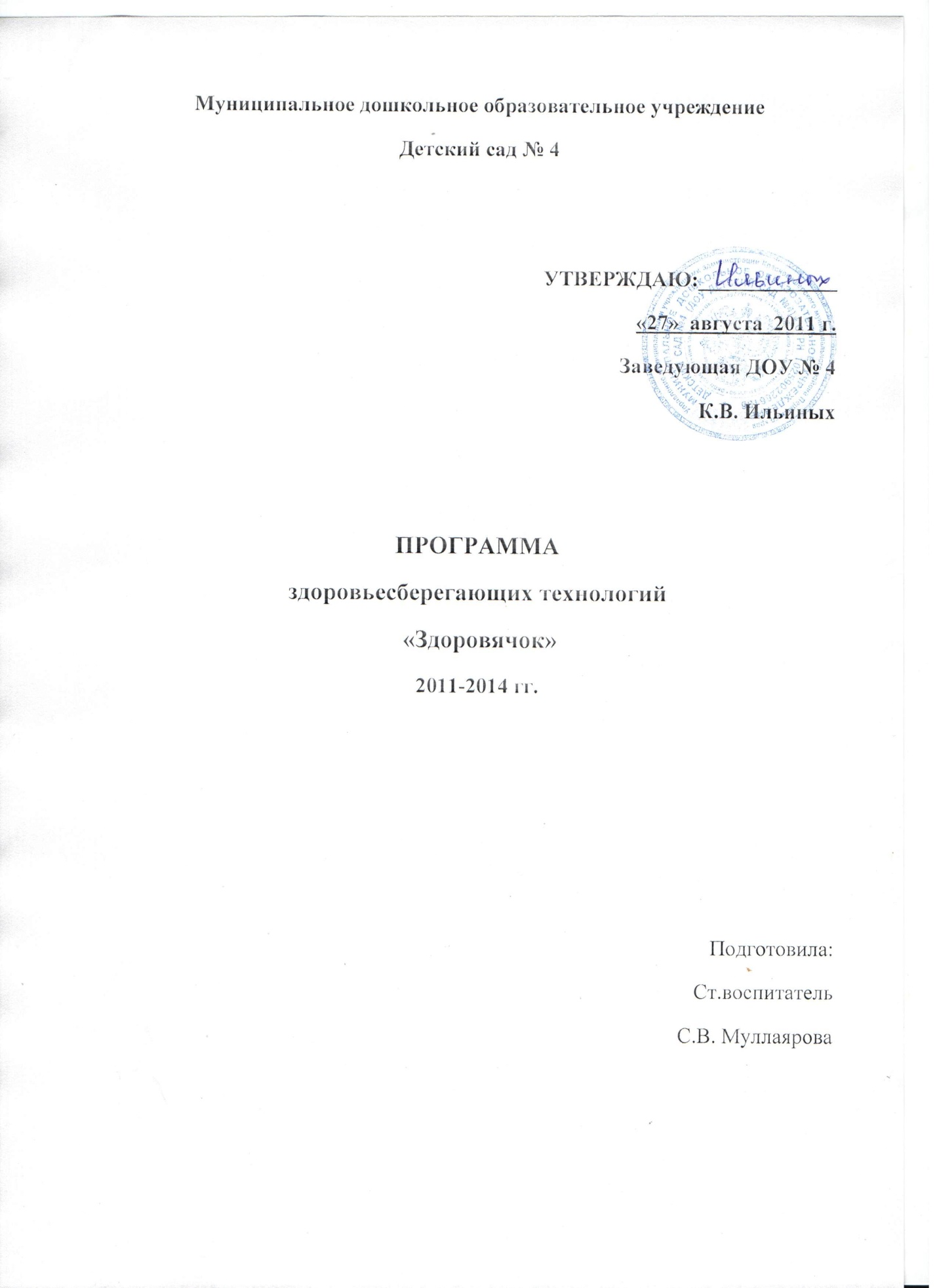 Паспорт программы
ВведениеВ современном обществе проблема сохранения и укрепления здоровья детей является актуальной. Это объясняется тем, что к дошкольникам предъявляются весьма высокие требования, соответствовать которым могут только здоровые дети. А о здоровье можно говорить не только при отсутствии каких-либо заболеваний, но и при условии гармоничного нервно-психического развития, высокой умственной и физической работоспособности. Доказано, что здоровье определяется многочисленными внутренними и внешними факторами и характеризуется как состояние организма, при котором отсутствие заболевания сочетается с физическим, психическим и социальным благополучием человека. Результатом многочисленных научных исследований являются доказательство того, что  факторы внешней среды в формировании здоровья ребёнка имеют преимущественное значение. Поэтому так важно создание всех необходимых санитарно-гигиенических и психолого-педагогических условий в дошкольных образовательных учреждениях, так как только здоровый ребёнок может успешно усваивать всё то, чему его учат, справляться с предъявляемыми требованиями, быть активным, работоспособным, нормально развиваться. Это обязывает дошкольные учреждения считать приоритетным направлением своей работы укрепление здоровья детей, предупреждение возможных отклонений в их развитии.Процесс формирования здоровья детей – это многогранный процесс, состоящий из огромного количества деталей и звеньев, в котором пересекаются медицинские, психолого-педагогические и социально-бытовые аспекты.В Уставе Всемирной организации здравоохранения (ВОЗ) говорится, что здоровье – это не только отсутствие болезней или физических дефектов, но и полное физическое, психическое и социальное благополучие. В существующей иерархии основных элементов в системе здоровья человека, на первом уровне стоит биологическое здоровье, на втором – социальный его компонент, на третьем – духовный. Отклонения или изменения в одном из них ведут к нарушению в общем состоянии человека, которое можно охарактеризовать как нездоровье.Каждый их этих компонентов связан с определёнными функциями здоровья, которые некоторым образом влияют на основной результат образования – выполнение требований Государственного образовательного стандарта. Таким образом, особую важность приобретает вопрос о совместном учёте в воспитательно-образовательном процессе таких составляющих как здоровье и образованность детей, их взаимосвязи, гармоничном единстве и равнозначности. Т.е. следует соблюдать равновесие между обязательностью достижения необходимого уровня Государственного образовательного стандарта и сохранением при этом здоровья дошкольников.Педагогическое содействие обеспечению паритета образованности и здоровья детей в воспитательно-образовательном процессе предполагает выявление внешних и внутренних резервов здоровьесбережения дошкольников, создание условий реализации этих резервов в процессе усвоения детьми уровня образованности, предусмотренного требованиями Государственного образовательного стандарта, определение необходимых мер, способствующих повышению образованности дошкольников без ущерба для здоровья.Проблеме здоровья детей уделяется большое внимание, посвящено множество трудов таких исследователей как: физиологов и гигиенистов Л.П. Банниковой, Н.Н. Даниловой, А.А. Минха, Н.И. Обреимовой, Л.Е. Панина, Р.С. Тулинской. Н.А.Фомина. Большую роль играют исследования учёных в области валеологии И.И. Брехмана, Г.К. Зайцева, В.В. Колбанова, М.Г. Колесниковой, Т.В. Кружилиной, Н.И. Куинджи, Т.Ф. Ореховой. Л.Г. Татарниковой, а также исследования, посвящённые разработке здоровьесберегающих технологий в образовании (Б.Б. Егоров, Ю.ф. Змановский, В.Т. Кудрявцев, Е.З. Пужаева, И.Ю. Соколова, И.В. Чупаха и др.).В этой связи можно сказать, что образованию предъявлен крупнейший социальный заказ, направленный на поиск путей сохранения российского этноса, его здоровья, его трудовой, репродуктивной, валеологической достаточности и, как следствие, выдвижение проблемы здоровья в число приоритетных задач дошкольного образования.Ежегодно в ДОУ осуществляется мониторинг состояния психофизического здоровья и развития детей, результаты которого указывают на увеличение числа различных функциональных отклонений. Так, за истекший период возросло количество детей с проблемами в зрении, с проблемами опорно-двигательного аппарата. Стабильно высоким остаётся число детей с отягощённым неврологическим статусом.С 2011 года в ДОУ зачислены дети с ограниченными возможностями здоровья, дети- инвалиды (инвалидность по зрению, умственная отсталость).Исходя из принципа «здоровый ребёнок – успешный ребёнок», решение проблемы воспитания социально адаптированной личности невозможно без осуществления системы мероприятий по оздоровлению детей. В сложившейся ситуации всё большее значение приобретает разработка педагогических технологий, ориентированных на воспитание у детей культуры здоровья.Существуют разнообразные формы и виды деятельности, направленные на сохранение и укрепление здоровья воспитанников. Комплекс этих мер получил в настоящее время общее название «здоровьесберегающие технологии» и включает в себя систему мер, предполагающую взаимосвязь и взаимодействие всех факторов образовательной среды, направленных на сохранение здоровья ребёнка и активное формирование здорового образа жизни на всех этапах его обучения и развития.Учитывая необходимость сохранения и укрепления психофизического здоровья и оказания дошкольникам разноплановой специализированной помощи, основной приоритет в работе ДОУ отведён коррекционно-оздоровительному направлению деятельности при соблюдении условия обеспечения качества образования. Для достижения выбранных ориентиров в детском саду разработана система здоровьесбережения, включающая  оказание ребёнку всесторонней помощи путём комплексного сопровождения педагогами и специалистами с использованием эффективных средств оздоровления. Необходимым является  поиск новых перспективных подходов к комплексному решению вопросов оздоровления подрастающего поколения, базирующихся на многофакторном анализе внешних воздействий, мониторинге состояния здоровья каждого ребёнка, учёте и использовании особенностей детского организма, индивидуализации профилактических мероприятий, создании определённых условий.Разрешить эти вопросы представляется возможным через проектирование и реализацию в дошкольном образовательном учреждении программы по здоровьесбережению. Данная программа подготовлена с целью повышения эффективности деятельности дошкольного учреждения по сохранению и укреплению здоровья детей, формирования у дошкольников основ здорового образа жизни, улучшения умственной и физической работоспособности, тем самым, позволяя качественно подготовить детей к поступлению в школу, повысить имидж дошкольного образовательного учреждения и создать новые условия для воспитания здоровой личности.Цель программы: обеспечение охраны жизни и здоровья воспитанников, гарантий их законных прав на безопасные условия образовательно-воспитательного процесса; создание оптимальных социальных, педагогических, психологических и здоровьесберегающих условий развития воспитанника в условиях детского сада.Задачи: Обеспечить выполнение законодательства по охране здоровья воспитанников детского сада; создать условия для полноценного сбалансированного питания детей; внедрить инновационные системы оздоровления, здоровьесберегающих технологий;  организовать проведение профилактических мероприятий по снижению заболеваемости в детском саду; пропагандировать преимущества здорового образа жизни, способствующего успешной социальной адаптации и противостоянию вредным привычкам; соблюдать валеологические требования на занятиях самоподготовкой, воспитательских часах, занятиях физической культурой;                   
     совершенствовать систему спортивно-оздоровительной работы; создать  комплексную систему мероприятий, направленных на профилактику и просвещение физического, психологического и социального здоровья.Ожидаемый результат: стабилизация показателей здоровья: снижение уровня заболеваемости детей; повышение качества освоения основной образовательной программы по образовательным областям «Здоровье», «Физическое развитие», «Безопасность»; увеличение количества детей, охваченных дополнительным образованием в условиях детского сада; применение здоровьесберегающих технологий.
Основными направлениями в реализации программы являются:Физкультурно-оздоровительная работа;Организация работы с детьми;Медицинское сопровождение;Психолого- педагогическое сопровождение;Оздоровительная работа с педагогами;Укрепление материально-технической базы;Организация работы с родителями по пропаганде здорового образа жизни.Материально-техническая база, необходимая для реализации программы:
· Игровые площадки и спортивный инвентарь для занятий физкультурой на открытом воздухе и в группе;
· Наличие в каждой семье спортивного инвентаря для занятий физкультурой;
· Медицинский кабинет.Блок I. Основные направления работы с детьми  
Блок II. Медицинское сопровождение 
Блок III. Физкультурно – оздоровительная работа3.1 Сохранение и укрепление физического и психического здоровья детей
3.2. Воспитание культурно- гигиенических навыков
3.3. Формирование начальных представлений о здоровом образе жизни
3.4. Развитие физических качеств(скоростных, силовых, гибкости, выносливости, координации)
3.5. Формирование потребности в двигательной активности и физическом совершенствовании
3.6. Приобщение к правилам безопасного поведения
IV. Психолого – педагогическое сопровождение 
V.Оздоровительная работа с педагогами 
VI. Укрепление материально- технической базы детского сада
VII. Организация работы по пропаганде здорового образа жизниКритерии оценки эффективности ожидаемых результатов

          Наличие в образовательном учреждении разработок, направленных на повышение уровня знаний детей, родителей, педагогов по здоровьесбережению.
          Уровень готовности выпускников к школьному обучению.
          Уровень освоения детьми основной образовательной программы по образовательным областям «Здоровье», «Физическое развитие», «Безопасность».
          Уровень удовлетворённости родителей оказанием образовательных услуг.
          Снижение процента заболеваемости воспитанников.
          Физическая подготовленность воспитанников.
          Комплексная оценка состояния здоровья (распределение детей на группы здоровья).
          Уровень сформированности здорового образа жизни в семьях воспитанников ДОУ.
Формы представления результатов программы

          Ежегодные аналитические отчеты (мониторинг) о ходе реализации программы на Совете ДОУ.Разработка педагогами методических разработок по проблеме здоровьесбережения и защита их на педагогическом совете ДОУ.Размещение материалов на сайте ДОУ.
Полное наименование программыПрограмма здоровьесбережения воспитанников «Здоровячок»Основания для разработки программыЗакон РФ «Об образовании»;Концепция модернизации российского образования на период до 2010 года, где охрана и укрепление здоровья подрастающего поколения определены как базовое условие обеспечение качества дошкольного образования.Период 
и этапы реализации программы2011 – 2014 годы:
Первый этап (2011-2012гг.) – организационно-подготовительный этап – поиск оптимальной структуры управления проектом, создание системы мониторинга;
Второй этап (2012-2013гг.) – основной (отработка основных компонентов программы);
Третий этап (2013-2014гг.) – итогово-обобщающий (анализ и синтез результатов, обобщение опыта, оценка и прогнозирование перспектив здоровьесбережения воспитанников в условиях детского сада).Цель программыОбеспечение охраны жизни и здоровья воспитанников, гарантий их законных прав на безопасные условия образовательно-воспитательного процесса; создание оптимальных социальных, педагогических, психологических и здоровьесберегающих условий развития воспитанника в условиях детского сада.Основные задачи, мероприятия программыОбеспечить выполнение законодательства по охране здоровья воспитанников детского сада;
Создать условия для полноценного сбалансированного питания детей;
Внедрить инновационные системы оздоровления, здоровьесберегающих технологий; 
организовать проведение профилактических мероприятий по снижению заболеваемости в детском саду;
Пропагандировать преимущества здорового образа жизни, способствующего успешной социальной адаптации и противостоянию вредным привычкам;
Соблюдать валеологические требования на занятиях самоподготовкой, воспитательских часах, занятиях физической культурой;
Совершенствовать систему спортивно-оздоровительной работы;
создать  комплексную систему мероприятий, направленных на профилактику и просвещение физического, психологического и социального здоровья.Ожидаемые, конечные результаты, важнейшие целевые показатели программы
С Стабилизация показателей здоровья: снижение уровня заболеваемости детей.Повышение качества освоения основной образовательной программы по образовательным областям «Здоровье», «Физическое развитие», «Безопасность».Увеличение количества детей, охваченных дополнительным образованием в условиях детского сада.Применение здоровьесберегающих технологий.Основные разработчикиМуллаярова Светлана Васильевна, старший воспитатель ДОУ № 4.Система организации контроля за выполнением программыПостоянный контроль выполнения программы осуществляет администрация ДОУ (заведующая, старший воспитатель) и медицинский работник.Образовательная областьЦельЗадачиЗдоровье Охрана здоровья детей и формирование основ культуры здоровья  — сохранение и укрепление физического и психического здоровья детей;
— воспитание культурно-гигиенических навыков;
— формирование начальных представлений о здоровом образе жизни.Физическая культура Формирование у детей интереса и ценностного отношения к занятиям физической культурой, гармоничное физическое развитие  — развитие физических качеств (скорость, сила, гибкость, выносливость, координация);
— накопление и обогащение двигательного опыта детей (овладение основными движениями);
— формирование у воспитанников потребности в двигательной активности и физическом совершенствовании.Безопасность Формирование основ безопасности собственной жизнедеятельности  — формирование представлений об опасных для человека ситуациях и способах поведения в них;
— приобщение к правилам безопасного для человека поведения;
— передача детям знаний о правилах безопасного дорожного движения в качестве пешехода и пассажира транспортного средства;
— формирование осторожного и осмотрительного отношения к потенциально опасным для человека ситуациям.№ п/пМероприятиеСрокОтветственныеОрганизационная работаОрганизационная работаОрганизационная работаОрганизационная работа 1. Проведение анализа острой инфекционной и соматической заболеваемости воспитанников ЕжеквартальноМедицинская сестра 2.  Консультирование воспитателей и разработка рекомендаций, направленных на сохранение здоровья каждому ребенку с соматическими и психическими заболеваниями (экраны здоровья)ПостоянноМедицинская сестра 3. Осуществление контроля за выполнением натуральных норм расходования продуктов питания. Сбалансированность питанияПостоянноМедицинская сестраПрофилактическая работаПрофилактическая работаПрофилактическая работаПрофилактическая работаДиагностикаДиагностикаДиагностикаДиагностика 6. Определение уровня адаптации ребенка в условиях детского сада:
— психическое здоровье
— физическое здоровьеПо окончанию периода адаптацииМедицинская сестра, 
старший воспитатель 7.Диспансеризация:
-  Проведение профилактических осмотров детей согласно графику прохождения диспансеризации, приказа ЦРБ
- Обследование:   врачом-педиатром,
 (с проведением антропометрии, распределением детей на медицинские группы для занятий физкультурой)
Согласно плану- графику

Бригада узких врачей-специалистов детской поликлиники 
Врач-педиатр
Медсестра 8.Клинико-лабораторные исследования:
   — функционально-диагностические
   — обследование на гельминтыПо плануМедицинская сестраПрофилактикаПрофилактикаПрофилактикаПрофилактика 9. Проведение дальнейшего обследования детей с выявленной патологией после углубленного медосмотра и постановка нуждающихся на «Д» учет
Постоянно
Медицинская сестра
10.Общеукрепляющая терапия:
-  витаминизация третьего блюда (витамин С)ПостоянноМедицинская сестра
11.Закаливание:
 -утренняя гимнастика;
-обливание рук до локтя
-подвижные игры на свежем воздухе-обширное умывание ног в летний период-облегченная одежда

ПостоянноМедицинская сестра, воспитатели групп
12. Разработка рекомендаций для оздоровления с учетом индивидуальных особенностей воспитанников ДОУПостоянноСтарший воспитательмедицинская сестра 13.Санитарно-просветительная работа:
-«Служба 03» (обучение детей оказанию первой     помощи) 
- «Это должен знать каждый» (привитие гигиенических навыков, пропаганда здорового образа жизни)Согласно тематическому плануВоспитатели,муз.руководитель
14.Первичная профилактика:  
— ежедневный осмотр воспитанников
— изоляция больных детей
-контроль за санитарно-гигиеническими условиями
-контроль за организацией образовательного процесса (режим дня, занятия)
— соблюдение СанПиН ПостоянноМедицинская сестра
15.Организация питания воспитанников:
а) ежедневное меню – раскладка
б) контроль качества приготовления пищи
в) контроль пищевого рациона воспитанников
г) контроль за состоянием фактического питания и анализ качества питания
д) санитарно-гигиеническое состояние пищеблока;
е) бракераж готовой продукции
ж) контроль за выполнением натуральных норм
ПостоянноМедицинская сестра

Бракеражная комиссия ДОУ 16. Контроль санитарного состояния пищеблока и соблюдения личной гигиены его работниковПостоянноМедицинская сестра№ п\пНаправления работыФормы работыСрокиОтветственный1Анализ состояния здоровья детейАнализ диагнозов в медицинских картах детей, распределение  их по подгруппам здоровьяавгуст, декабрь
Медицинская сестраВоспитателиСтарший воспитатель 1Анализ состояния здоровья детейОценка эффективности профилактических и оздоровительных мероприятий
Составление экранов здоровья и подбор рекомендаций по диагнозамКонец августа Медицинская сестраВоспитателиСтарший воспитатель 2 Использование воздушных ванн Гимнастика и подвижные игры в облегчённой одежде В течение года  
Воспитатели3 Использование солнечных ванн Пребывание детей на солнце в трусах и панамах, в процессе игр малой подвижности, а также игр с водой и песком Летний период  Воспитатели4 Использование закаливания водой Дидактическое упражнение для умывания «Водичка, водичка»
Дидактическое упражнение для обливания ног прохладной водой «Ножки чисто мы помоем»
 В течение года
летний период  Воспитатели5 Использование босохождения Комплексы упражнений  Летний период  Воспитатели6 Осуществление контроля за выработкой правильной осанки Дидактические упражнения В течение года Воспитатели
Муз.работник7 Обеспечивать оптимальную двигательную активность детей в течение дня.Утренняя гимнастика и гимнастика после сна
Подвижные, спортивные и народные игры
Динамические паузы и физминутки В течение года Воспитатели
Муз.работник
№ п\пНаправления работыФормы работыСрокиОтветственный1Воспитывать привычку ухаживать за чистотой своего тела, самостоятельно умываться, мыть руки с мылом Дидактическое упражнение «Надо, надо умываться»
НОД по ЗОЖ
Дидактические упражнения
Чтение художественной литературы 
Просмотр мультфильма «Мойдодыр»
Беседа «Сколькими способами можно очистить кожу»
Разучивание отрывка из стихотворения В.В. Маяковского «Что такое хорошо и что такое плохо»
Дидактическая игра «Как умываются животные»Ежедневно

В соответствии с тематическим планомВоспитатели2 Воспитывать привычку самостоятельно одеваться, следить за своим внешним видом. Дидактическое упражнение «Я умею одеваться»
Занятия по ЗОЖ
Дидактическая игра «Оденем куклу на прогулку»
Дидактическая игра «Что перепутал художник»
Сюжетно-ролевая игра «Прачечная», «Парикмахерская»Ежедневно

В соответствии с тематическим планомВоспитатели3 Формирование навыков культурного приёма пищи Дидактическое упражнение «Учимся аккуратно кушать»
Дидактическое упражнение «Поможем кукле накрыть стол к приходу гостей»
Дежурство по столовой
Сюжетно-ролевая игра «Кафе»
Дидактическая игра «Столовые приборы и их назначение»Ежедневно

В соответствии с тематическим планомВоспитатели4 Педагогическая диагностика:
промежуточная,
итоговая. Педагогическая диагностика программы «От рождения до школы» Н.Е. ВераксаМайВоспитатели № п\пНаправления работыФормы работыСрокиОтветственный1Знакомство детей с частями тела человека НОД по ЗОЖ
Беседа «Как органы человека помогают друг другу»
Дидактическая игра «Что для чего нужно»
Дидактическая игра «Покажи, что назову»
Дидактическая игра «Чтобы глаза, уши, зубы были здоровыми»В соответствии с тематическим планомВоспитатели2 Воспитание потребности в соблюдении режима питания, употребления в пищу полезных продуктов НОД по ЗОЖ
Подвижная игра «Полезные продукты»
Подвижная игра «Повара»
Разучивание стихотворения «Кто скорее допьёт» П. Воронько
Дидактическая игра «Угадай по вкусу»
Дидактическая игра «Волшебный мешочек»
Чтение стихотворения «Маша обедает» П. ВоронькоВ соответствии с тематическим планомВоспитатели

Муз.работник3 Формирование представлений о важности для здоровья  сна, гигиенических процедур, движений, закаливания Занятия по ЗОЖ.
Музыкально-ритмическая игра «Все ребята любят мыться».
Дидактическая игра «Что вредно, что полезно»
Беседа «Как готовиться ко сну»
Чтение «Сказки о глупом мышонке» С.Я. Маршака.
Дидактическая игра «Чтобы кожа была здоровой»
Создание альбома «Кто с закалкой дружит – никогда не тужит»
Физкультурные досуги.В соответствии с тематическим планомВоспитатели
Муз.работник4 Знакомство с понятиями «здоровье», «болезнь» Занятия по ЗОЖ.
Игра по ТРИЗ «Что будет, если…»
Досуг «Осторожно микробы»
Чтение стихотворения «Прививка» С. Михалкова.
Беседа «Откуда берутся болезни»
Чтение стихотворения «Воспаление хитрости» А. Милна.В соответствии с тематическим планомВоспитатели5 Формирование умения оказывать себе элементарную первую медицинскую помощь Занятия по ЗОЖ.
Беседа «Если ты заболел»
Дидактическая игра «Лекарства под ногами»
Кроссворд «Зелёная аптека»
Сюжетно – ролевые игры «Поликлиника» и «Аптека»
Инсценировка отрывка стихотворения К.И. Чуковского «Айболит»
Дидактическая игра «Какому врачу, что нужно»
Беседа «Лекарства – друзья, лекарства враги»В соответствии с тематическим планомВоспитатели6 Формирование представлений о значении физических упражнений для организма человека Занятия по ЗОЖ
Разучивание физминутки «Спорт-здоровье»
Музыкально-ритмические движения «Зверобика»
Чтение сказки «Зарядка и Простуда»
Рассматривание альбома «В здоровом теле – здоровый дух»
Спортивный досуг «Путешествие в Спортландию»В соответствии с тематическим планомВоспитатели7 Педагогическая диагностика:
промежуточная,
итоговая Педагогическая диагностика программы «От рождения до школы» Н.Е. ВераксаМайВоспитатели№ п\пНаправления работыФормы работыСрокиОтветственный 1 Формирование правильной осанки Упражнения на гимнастической скамейке
Подвижная игра «Пройди – не урони»
Упражнения на турнике и шведской стенке
Игровые задания»В соответствии с перспективными планами работыВоспитатели 2 Формирование умения перестраиваться на месте и во время движения Занятия по физической культуре
Занятия по музыке
Утренняя гимнастика
Музыкально-ритмические движения
Игры-эстафеты
Хореографический кружок «Фламинго»В соответствии с перспективными планами работыВоспитатели

Муз.работник 3 Развитие физических качеств: силы, быстроты, выносливости, ловкости, гибкости Занятия по физической культуре
Подвижные, спортивные и народные игры
Игровые упражнения
Оздоровительный бег
Пешие прогулки (простейший туризм)В соответствии с перспективными планами работыВоспитатели

Муз.работник 4 Развитие координации движений и ориентировки в пространстве Занятия по физической культуре
Занятия по музыке
Занятия хореографического кружка «Фламинго»
Занятия кружка «Фитболл»
Музыкально-ритмические движения
Физминутки
Динамические паузы Подвижные игрыВ соответствии с перспективными планами работыВоспитатели
Муз.работник 5 Развития умения прыгать в длину, в высоту, с разбега Занятия по физической культуре
Игровые упражнения
Игровые заданияВ соответствии с перспективным планом работы
Воспитатели 6 Формирование умения кататься на велосипеде, самокате Игровые упражнения
Игровые задания
Самостоятельная двигательная активность на прогулке
Спортивный досуг на воздухеМай — сентябрь
Воспитатели 7 Формирование умения ползать, пролезать, подлизать, перелазить  через предметы Занятия по физической культуре
Игры-эстафеты
Игровые упражнения
Спортивные праздники и досуги.
Игровые заданияВ соответствии с перспективным планом работы
Воспитатели 8 Формирование умений в ловле и передаче мяча Занятия по физической культуре
Спортивные игры
Игровые упражнения
Подвижные и народные игры
Спортивные досугиВ соответствии с перспективным планом работы
Воспитатели 9 Развитие активности детей в играх со скакалками, обручами и другим спортивным инвентарём Занятия по физической культуре
Утренняя гимнастика
Самостоятельная двигательная активность детей в группе и на прогулке
Музыкально-ритмические движения
Подвижные игры.
Спортивные досуги и праздникиВ течение года
Воспитатели№ п\пНаправления работыФормы работыСрокиОтветственный 1 Воспитание желания выполнять физические упражнения на прогулке Ходьба по оздоровительным дорожкам.пражнения на спортивно – игровом оборудовании.Спортивные игры на мини – стадионеСпортивные досуги на воздухеВ соответствии с перспективными планами работыВоспитатели 2 Развитие умения играть в игры, способствующие совершенствованию
основных движений (ходьба, бег, бросание, катание)  Спортивные, подвижные, народные игры
Игры – эстафеты
Спортивные соревнованияВ соответствии с перспективными планами работыВоспитатели
 3 Формирование выразительности движений, умение передавать действия некоторых персонажей, животных Хороводные и народные игры
Инсценировки стихотворений. Презентация для детей «Зверобика»
Игры – импровизацииВ соответствии с перспективными планами работыВоспитатели
Муз.работник 4 Развитие желания самостоятельно использовать спортивный инвентарь для организации игр Экскурсия по физкультурному уголку группы
Изготовление, украшение физкультурного оборудования совместно с детьми
Игровые задания
Сюжетные интегрированные занятия, с использованием физкультурного оборудования
Музыкально – ритмические движения с лентами, султанчиками, платочкамиВ течение годаВоспитатели 5 Воспитание красоты, грациозности, выразительности движений НОД по музыке
Упражнения с лентами, платочками, султанчиками.
Музыкально – ритмические движения
Релаксация
Презентации «Лёгкая атлетика», «Танцы народов мира»В соответствии с перспективным планом работы
Воспитатели
Муз.работник 6 Поддержание интереса к физической культуре и спорту Презентация «Виды спорта»
Спортивный праздник «Малые Олимпийские игры»
Конкурс рисунков «Мой любимый вид спорта»
Спортивные игры на мини – стадионе и в зале
Разучивание стихотворения «Маленький спортсмен» Е. Багрян
Спортивные соревнования между командами детских садов посёлка ОктябрьскогоМай — сентябрь
Воспитатели 7 Педагогическая диагностика:
промежуточная,
итоговая Педагогическая диагностика программы «От рождения до школы» Н.Е. ВераксаМайВоспитатели № п\пНаправления работыФормы работыСрокиОтветственный 1 Осуществление контроля за соблюдением правил безопасного пребывания в детском садуНОД  по Безопасности
Изготовление совместно с детьми знаков «Опасные предметы в нашей группе»
Презентация «Опасные предметы»
Анализ ситуацийЕжедневноВсе сотрудники ДОУ, в соответствии с должностной инструкцией 2 Передача знаний о правилах дорожного движенияНОД  по Безопасности
Презентации «ПДД», «Когда мы пешеходы», «Безопасная дорога»
Интервью с детьми «ПДД – наши верные друзья»
Сюжетно – ролевые игры «Автобус», «Путешествие», «Шофер»
Дидактические игры 
Конкурс рисунков и поделок.
Экскурсия к дороге
Досуги
Чтение художественной литературыВ соответствии с перспективными планамиВоспитатели 
Муз.работник 3 Передача знаний о правилах пожарной безопасности НОД по Безопасности.
Беседы
Дидактические игры
Сюжетно – ролевая игра «Пожарная часть»
Анализ ситуаций
Досуги
Конкурс рисунков.
Презентации  «Лесные пожары» и «Опасные электроприборы»
Инсценировка стихотворения «Кошкин дом»
Чтение художественной литературыВ соответствии с тематическим планомВоспитатели
Муз.работник 4 Формирование представлений о ядовитых ягодах, грибах и растениях Занятия по Безопасности.
Дидактические и подвижные игры
Досуги
Презентация «Грибы»
Конкурс рисунков и поделок.
Беседы
Чтение художественной литературыВ соответствии с тематическим планомВоспитатели
Муз.работник 5 Педагогическая диагностика:
промежуточная,
итоговая Педагогическая диагностика программы «От рождения до школы» Н.Е. ВераксаМайВоспитатели

 № п/пНаправления работыФормы работыСроки Ответственные  1 Психологическая диагностика:
— стартовая
— итоговая Ориентационный тест школьной зрелости Керна-Йирасека, тестовая беседа С.А. Банкова обследования степени психосоциальной зрелости позволит выявить детей, вероятно имеющих какие-либо особенности развития мотивационной и познавательной сфер Подготовительная группа сентябрь, май Педагог-психологВоспитатели  2 Анализ адаптации детей к условиям ДОУ Наблюдение, анкетирование педагогов, родителей, составление таблицы адаптации по адаптационным листам К.Ю. Белой Начало учебного года и по мере поступления детей Педагог-психолог 3 Выявление детей группы риска Анализ диагнозов в медицинских картах ребёнка  После проведения профилактических осмотров Педагог-психолог 4 Составление программ психолого-педагогического сопровождения Совещание при заведующей, педсовет Начало  учебного года Педагог-психолог 5 Занятия с детьми из группы риска по программе «Развивай-ка» Игровые развивающие занятия с использованием авторских пособий Воскобовича В течение учебного года Педагог-психолог 6 Изучение психологического состояния педагогов Анкеты, тесты Начало  учебного года Педагог-психолог 7 Формирование навыков общения педагогов с детьми, родителями Семинары-практикумы, тренинги, консультации В течение учебного года Педагог-психолог 8 Разработка рекомендаций по сохранению психологического здоровья детей и взрослых Памятки, буклеты, стенды В течение учебного года Педагог-психолог№ п/пПрограммные мероприятияСрокиОтветственные 1. Аутотренинг и психогимнастика 1 раз в месяц/ Постоянно Педагог-психолог 2. Профилактика эмоционального «выгорания», профессиональных «выгораний». Постоянно Педагог-психолог 3. Пропаганда здорового образа жизни Постоянно Медицинская сестра
Администрация№ п/пПрограммные мероприятияСрокиОтветственные 1 Приобретение спортивного оборудования и инвентаря  для занятий на открытом воздухе2012-2014Администрация 2 Оборудование медицинского кабинета в соответствии с требованиями СанПиН2.4.1. 2660-10.2011-2012Администрация  3 Приобретение спортивного оборудования и инвентаря для физкультурных и музыкальных занятий 2012-2014Администрация № п/пНаправления работыФормы организацииСрокиОтветственные1Информировать родителей, как образ жизни семьи воздействует на здоровье ребенкаПрезентации передового опыта семейного воспитания, информация на сайте ДОУ1 раз в годВоспитатели2Информировать родителей о факторах, влияющих на физическое здоровье ребенка (спокойное общение, питание, закаливание, движения). Рассказывать о действии негативных факторов (переохлаждение, перегревание, перекармливание и др.), наносящих непоправимый вред здоровью малыша. Помогать родителям сохранять и укреплять физическое и психическое здоровье ребенка.Индивидуальные и групповые консультации, родительские собрания, оформление информационных стендов,информация на сайте ДОУПо плануВоспитатели3Ориентировать родителей на совместное с ребенком чтение литературы, посвященной сохранению и укреплению здоровья, просмотр соответствующих художественных и мультипликационных фильмовСоздание библиотеки памяток, информация на сайте ДОУПо плануВоспитателиСтарший воспитатель 4Знакомить родителей с оздоровительными мероприятиями, проводимыми в детском саду. Разъяснять важность посещения детьми секций, студий, ориентированных на оздоровление дошкольниковИнформация на сайте ДОУПостоянноСтарший воспитатель 5Разъяснять родителям (рекомендуя соответствующую литературу) необходимость создания в семье предпосылок для полноценного физического развития ребенкаОформление соответствующего раздела в «уголке для родителей», на родительских собраниях, в личных беседах,информация на сайте ДОУПо плануВоспитатели6Ориентировать родителей на формирование у ребенка положительного отношения к физкультуре и спорту; привычки выполнять ежедневно утреннюю гимнастику; стимулирование двигательной активности ребенка совместными спортивными занятиями (лыжи, коньки, фитнес), совместными подвижными играми, длительными прогулками в парк или лес; создание дома спортивного уголка; покупка ребенку спортивного инвентаря (мячик, скакалка, лыжи, коньки, велосипед, самокат и т.д.); совместное чтение литературы, посвященной спорту; просмотр соответствующих художественных и мультипликационных фильмовОформление буклетов, памяток, информация на сайте ДОУПо плануВоспитатели7Информировать родителей об актуальных задачах физического воспитания детей на разных возрастных этапах их развития, а также о возможностях детского сада в решении данных задач.Оформление соответствующего раздела в «уголке для родителей», на родительских собраниях, информация на сайте ДОУ.ПостоянноВоспитателиСтарший воспитатель 8Знакомить с лучшим опытом физического воспитания дошкольников в семье и детском саду, демонстрирующим средства, формы и методы развития важных физических качеств, воспитания потребности в двигательной деятельностиПриглашение родителей на детские концерты и праздники, дни открытых дверей, лекции, семинары, семинары-практикумы, проведение мастер-классов, тренингов, информация на сайте ДОУПо плануВоспитатели9Создавать в детском саду условия для совместных с родителями занятий физической культурой и спортом. Привлекать родителей к участию в совместных с детьми физкультурных праздниках и других мероприятиях, организуемых в детском саду (а также районе, городе)Спортивные праздники, соревнования, конкурсы, информация на сайте ДОУПо плануВоспитатели10Знакомить родителей с опасными для здоровья ребенка ситуациями, возникающими дома, на даче, на дороге, в лесу, у водоема, и способами поведения в них. Направлять внимание родителей на развитие у детей способности видеть, осознавать и избегать опасности Родительские собрания, консультации, буклеты, памятки, информация на сайте ДОУПо плануВоспитатели11Информировать родителей о необходимости создания благоприятных и безопасных условий пребывания детей на улице (соблюдать технику безопасности во время игр и развлечений на каруселях, на качелях, на горке, в песочнице, во время катания на велосипеде, во время отдыха у водоема и т.д.). Рассказывать о необходимости создания безопасных условий пребывания детей дома (не держать в доступных для них местах лекарства, предметы бытовой химии, электрические приборы; содержать в порядке электрические розетки; не оставлять детей без присмотра в комнате, где открыты окна и балконы и т.д.). Информировать родителей о том, что должны делать дети в случае непредвиденной ситуации (звать на помощь взрослых; называть свои фамилию и имя; при необходимости — фамилию, имя и отчество родителей, адрес и телефон; при необходимости звонить по телефонам экстренной помощи Информационные стенды, памятки, презентации, информация на сайте ДОУ.По плануВоспитатели12Привлекать родителей к активному отдыху с детьми, расширяющему границы жизни дошкольников и формирующему навыки безопасного поведения во время отдыха. Помогать родителям планировать выходные дни с детьми, обдумывая проблемные ситуации, стимулирующие формирование моделей позитивного поведения в разных жизненных ситуацияхКонсультации, праздники, соревнования, конкурсы, информация на сайте ДОУ.По плануВоспитатели13Побуждать родителей на личном примере демонстрировать детям соблюдение правил безопасного поведения на дорогахПамятки, презентации, информация на сайте ДОУПо плануВоспитатели14Ориентировать родителей на совместное с ребенком чтение литературы, посвященной сохранению и укреплению здоровья, просмотр соответствующих художественных и мультипликационных фильмовПамятки, буклеты, информация на сайте ДОУПо плануВоспитатели15Знакомить родителей с формами работы дошкольного учреждения по проблеме безопасности детей дошкольного возрастаИнформация на сайте ДОУПо плану Старший воспитатель 